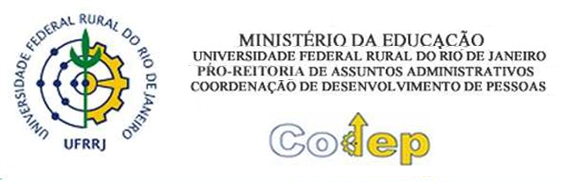 MODELO DE DESPACHO DE ATESTADO DA CHEFIA(HORÁRIO ESPECIAL)	Atesto para devidos fins e efeitos que o (a) servidor (a)___________________________________________, matrícula SIAPE: ___________ compensou a carga horária de ______horas conforme o quadro de compensação de horário especial, realizado no período de _________________________________.OBSERVAÇÃO: Esse despacho deve ser cadastrado e assinado de forma digital semestralmente pela chefia imediata do servidor no processo de horário especial.